A COPY OF YOUR PARENTS RIGHTS/PROCEDURAL SAFEGUARDS IS ATTACHED TO THIS NOTICE FOR YOUR REVIEWDESERT/MOUNTAIN SPECIAL EDUCATION LOCAL PLAN AREA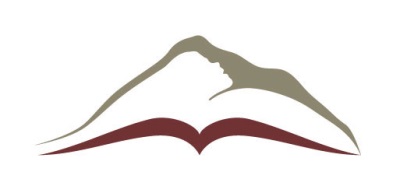 DESERT/MOUNTAIN CHARTER SPECIAL EDUCATION LOCAL PLAN AREA17800 HIGHWAY 18 • APPLE VALLEY, CA  92307(760) 552-6700 • (760) 242-5363 FAXExcusal of IEP Team MemberDESERT/MOUNTAIN SPECIAL EDUCATION LOCAL PLAN AREADESERT/MOUNTAIN CHARTER SPECIAL EDUCATION LOCAL PLAN AREA17800 HIGHWAY 18 • APPLE VALLEY, CA  92307(760) 552-6700 • (760) 242-5363 FAXExcusal of IEP Team MemberDESERT/MOUNTAIN SPECIAL EDUCATION LOCAL PLAN AREADESERT/MOUNTAIN CHARTER SPECIAL EDUCATION LOCAL PLAN AREA17800 HIGHWAY 18 • APPLE VALLEY, CA  92307(760) 552-6700 • (760) 242-5363 FAXExcusal of IEP Team MemberDESERT/MOUNTAIN SPECIAL EDUCATION LOCAL PLAN AREADESERT/MOUNTAIN CHARTER SPECIAL EDUCATION LOCAL PLAN AREA17800 HIGHWAY 18 • APPLE VALLEY, CA  92307(760) 552-6700 • (760) 242-5363 FAXExcusal of IEP Team MemberDESERT/MOUNTAIN SPECIAL EDUCATION LOCAL PLAN AREADESERT/MOUNTAIN CHARTER SPECIAL EDUCATION LOCAL PLAN AREA17800 HIGHWAY 18 • APPLE VALLEY, CA  92307(760) 552-6700 • (760) 242-5363 FAXExcusal of IEP Team MemberDESERT/MOUNTAIN SPECIAL EDUCATION LOCAL PLAN AREADESERT/MOUNTAIN CHARTER SPECIAL EDUCATION LOCAL PLAN AREA17800 HIGHWAY 18 • APPLE VALLEY, CA  92307(760) 552-6700 • (760) 242-5363 FAXExcusal of IEP Team MemberDESERT/MOUNTAIN SPECIAL EDUCATION LOCAL PLAN AREADESERT/MOUNTAIN CHARTER SPECIAL EDUCATION LOCAL PLAN AREA17800 HIGHWAY 18 • APPLE VALLEY, CA  92307(760) 552-6700 • (760) 242-5363 FAXExcusal of IEP Team MemberDESERT/MOUNTAIN SPECIAL EDUCATION LOCAL PLAN AREADESERT/MOUNTAIN CHARTER SPECIAL EDUCATION LOCAL PLAN AREA17800 HIGHWAY 18 • APPLE VALLEY, CA  92307(760) 552-6700 • (760) 242-5363 FAXExcusal of IEP Team MemberDESERT/MOUNTAIN SPECIAL EDUCATION LOCAL PLAN AREADESERT/MOUNTAIN CHARTER SPECIAL EDUCATION LOCAL PLAN AREA17800 HIGHWAY 18 • APPLE VALLEY, CA  92307(760) 552-6700 • (760) 242-5363 FAXExcusal of IEP Team MemberDESERT/MOUNTAIN SPECIAL EDUCATION LOCAL PLAN AREADESERT/MOUNTAIN CHARTER SPECIAL EDUCATION LOCAL PLAN AREA17800 HIGHWAY 18 • APPLE VALLEY, CA  92307(760) 552-6700 • (760) 242-5363 FAXExcusal of IEP Team MemberDESERT/MOUNTAIN SPECIAL EDUCATION LOCAL PLAN AREADESERT/MOUNTAIN CHARTER SPECIAL EDUCATION LOCAL PLAN AREA17800 HIGHWAY 18 • APPLE VALLEY, CA  92307(760) 552-6700 • (760) 242-5363 FAXExcusal of IEP Team MemberDESERT/MOUNTAIN SPECIAL EDUCATION LOCAL PLAN AREADESERT/MOUNTAIN CHARTER SPECIAL EDUCATION LOCAL PLAN AREA17800 HIGHWAY 18 • APPLE VALLEY, CA  92307(760) 552-6700 • (760) 242-5363 FAXExcusal of IEP Team MemberDESERT/MOUNTAIN SPECIAL EDUCATION LOCAL PLAN AREADESERT/MOUNTAIN CHARTER SPECIAL EDUCATION LOCAL PLAN AREA17800 HIGHWAY 18 • APPLE VALLEY, CA  92307(760) 552-6700 • (760) 242-5363 FAXExcusal of IEP Team MemberDESERT/MOUNTAIN SPECIAL EDUCATION LOCAL PLAN AREADESERT/MOUNTAIN CHARTER SPECIAL EDUCATION LOCAL PLAN AREA17800 HIGHWAY 18 • APPLE VALLEY, CA  92307(760) 552-6700 • (760) 242-5363 FAXExcusal of IEP Team MemberDESERT/MOUNTAIN SPECIAL EDUCATION LOCAL PLAN AREADESERT/MOUNTAIN CHARTER SPECIAL EDUCATION LOCAL PLAN AREA17800 HIGHWAY 18 • APPLE VALLEY, CA  92307(760) 552-6700 • (760) 242-5363 FAXExcusal of IEP Team MemberDESERT/MOUNTAIN SPECIAL EDUCATION LOCAL PLAN AREADESERT/MOUNTAIN CHARTER SPECIAL EDUCATION LOCAL PLAN AREA17800 HIGHWAY 18 • APPLE VALLEY, CA  92307(760) 552-6700 • (760) 242-5363 FAXExcusal of IEP Team MemberDESERT/MOUNTAIN SPECIAL EDUCATION LOCAL PLAN AREADESERT/MOUNTAIN CHARTER SPECIAL EDUCATION LOCAL PLAN AREA17800 HIGHWAY 18 • APPLE VALLEY, CA  92307(760) 552-6700 • (760) 242-5363 FAXExcusal of IEP Team MemberDESERT/MOUNTAIN SPECIAL EDUCATION LOCAL PLAN AREADESERT/MOUNTAIN CHARTER SPECIAL EDUCATION LOCAL PLAN AREA17800 HIGHWAY 18 • APPLE VALLEY, CA  92307(760) 552-6700 • (760) 242-5363 FAXExcusal of IEP Team MemberDESERT/MOUNTAIN SPECIAL EDUCATION LOCAL PLAN AREADESERT/MOUNTAIN CHARTER SPECIAL EDUCATION LOCAL PLAN AREA17800 HIGHWAY 18 • APPLE VALLEY, CA  92307(760) 552-6700 • (760) 242-5363 FAXExcusal of IEP Team MemberDESERT/MOUNTAIN SPECIAL EDUCATION LOCAL PLAN AREADESERT/MOUNTAIN CHARTER SPECIAL EDUCATION LOCAL PLAN AREA17800 HIGHWAY 18 • APPLE VALLEY, CA  92307(760) 552-6700 • (760) 242-5363 FAXExcusal of IEP Team MemberDESERT/MOUNTAIN SPECIAL EDUCATION LOCAL PLAN AREADESERT/MOUNTAIN CHARTER SPECIAL EDUCATION LOCAL PLAN AREA17800 HIGHWAY 18 • APPLE VALLEY, CA  92307(760) 552-6700 • (760) 242-5363 FAXExcusal of IEP Team MemberDESERT/MOUNTAIN SPECIAL EDUCATION LOCAL PLAN AREADESERT/MOUNTAIN CHARTER SPECIAL EDUCATION LOCAL PLAN AREA17800 HIGHWAY 18 • APPLE VALLEY, CA  92307(760) 552-6700 • (760) 242-5363 FAXExcusal of IEP Team MemberDESERT/MOUNTAIN SPECIAL EDUCATION LOCAL PLAN AREADESERT/MOUNTAIN CHARTER SPECIAL EDUCATION LOCAL PLAN AREA17800 HIGHWAY 18 • APPLE VALLEY, CA  92307(760) 552-6700 • (760) 242-5363 FAXExcusal of IEP Team MemberDESERT/MOUNTAIN SPECIAL EDUCATION LOCAL PLAN AREADESERT/MOUNTAIN CHARTER SPECIAL EDUCATION LOCAL PLAN AREA17800 HIGHWAY 18 • APPLE VALLEY, CA  92307(760) 552-6700 • (760) 242-5363 FAXExcusal of IEP Team MemberDESERT/MOUNTAIN SPECIAL EDUCATION LOCAL PLAN AREADESERT/MOUNTAIN CHARTER SPECIAL EDUCATION LOCAL PLAN AREA17800 HIGHWAY 18 • APPLE VALLEY, CA  92307(760) 552-6700 • (760) 242-5363 FAXExcusal of IEP Team MemberDESERT/MOUNTAIN SPECIAL EDUCATION LOCAL PLAN AREADESERT/MOUNTAIN CHARTER SPECIAL EDUCATION LOCAL PLAN AREA17800 HIGHWAY 18 • APPLE VALLEY, CA  92307(760) 552-6700 • (760) 242-5363 FAXExcusal of IEP Team MemberDESERT/MOUNTAIN SPECIAL EDUCATION LOCAL PLAN AREADESERT/MOUNTAIN CHARTER SPECIAL EDUCATION LOCAL PLAN AREA17800 HIGHWAY 18 • APPLE VALLEY, CA  92307(760) 552-6700 • (760) 242-5363 FAXExcusal of IEP Team MemberDESERT/MOUNTAIN SPECIAL EDUCATION LOCAL PLAN AREADESERT/MOUNTAIN CHARTER SPECIAL EDUCATION LOCAL PLAN AREA17800 HIGHWAY 18 • APPLE VALLEY, CA  92307(760) 552-6700 • (760) 242-5363 FAXExcusal of IEP Team MemberDESERT/MOUNTAIN SPECIAL EDUCATION LOCAL PLAN AREADESERT/MOUNTAIN CHARTER SPECIAL EDUCATION LOCAL PLAN AREA17800 HIGHWAY 18 • APPLE VALLEY, CA  92307(760) 552-6700 • (760) 242-5363 FAXExcusal of IEP Team MemberDESERT/MOUNTAIN SPECIAL EDUCATION LOCAL PLAN AREADESERT/MOUNTAIN CHARTER SPECIAL EDUCATION LOCAL PLAN AREA17800 HIGHWAY 18 • APPLE VALLEY, CA  92307(760) 552-6700 • (760) 242-5363 FAXExcusal of IEP Team MemberDESERT/MOUNTAIN SPECIAL EDUCATION LOCAL PLAN AREADESERT/MOUNTAIN CHARTER SPECIAL EDUCATION LOCAL PLAN AREA17800 HIGHWAY 18 • APPLE VALLEY, CA  92307(760) 552-6700 • (760) 242-5363 FAXExcusal of IEP Team MemberDESERT/MOUNTAIN SPECIAL EDUCATION LOCAL PLAN AREADESERT/MOUNTAIN CHARTER SPECIAL EDUCATION LOCAL PLAN AREA17800 HIGHWAY 18 • APPLE VALLEY, CA  92307(760) 552-6700 • (760) 242-5363 FAXExcusal of IEP Team MemberDESERT/MOUNTAIN SPECIAL EDUCATION LOCAL PLAN AREADESERT/MOUNTAIN CHARTER SPECIAL EDUCATION LOCAL PLAN AREA17800 HIGHWAY 18 • APPLE VALLEY, CA  92307(760) 552-6700 • (760) 242-5363 FAXExcusal of IEP Team MemberDESERT/MOUNTAIN SPECIAL EDUCATION LOCAL PLAN AREADESERT/MOUNTAIN CHARTER SPECIAL EDUCATION LOCAL PLAN AREA17800 HIGHWAY 18 • APPLE VALLEY, CA  92307(760) 552-6700 • (760) 242-5363 FAXExcusal of IEP Team MemberDESERT/MOUNTAIN SPECIAL EDUCATION LOCAL PLAN AREADESERT/MOUNTAIN CHARTER SPECIAL EDUCATION LOCAL PLAN AREA17800 HIGHWAY 18 • APPLE VALLEY, CA  92307(760) 552-6700 • (760) 242-5363 FAXExcusal of IEP Team MemberDESERT/MOUNTAIN SPECIAL EDUCATION LOCAL PLAN AREADESERT/MOUNTAIN CHARTER SPECIAL EDUCATION LOCAL PLAN AREA17800 HIGHWAY 18 • APPLE VALLEY, CA  92307(760) 552-6700 • (760) 242-5363 FAXExcusal of IEP Team MemberDESERT/MOUNTAIN SPECIAL EDUCATION LOCAL PLAN AREADESERT/MOUNTAIN CHARTER SPECIAL EDUCATION LOCAL PLAN AREA17800 HIGHWAY 18 • APPLE VALLEY, CA  92307(760) 552-6700 • (760) 242-5363 FAXExcusal of IEP Team MemberDESERT/MOUNTAIN SPECIAL EDUCATION LOCAL PLAN AREADESERT/MOUNTAIN CHARTER SPECIAL EDUCATION LOCAL PLAN AREA17800 HIGHWAY 18 • APPLE VALLEY, CA  92307(760) 552-6700 • (760) 242-5363 FAXExcusal of IEP Team MemberSTUDENT INFORMATIONSTUDENT INFORMATIONSTUDENT INFORMATIONSTUDENT INFORMATIONSTUDENT INFORMATIONSTUDENT INFORMATIONSTUDENT INFORMATIONSTUDENT INFORMATIONSTUDENT INFORMATIONSTUDENT INFORMATIONSTUDENT INFORMATIONSTUDENT INFORMATIONSTUDENT INFORMATIONSTUDENT INFORMATIONSTUDENT INFORMATIONSTUDENT INFORMATIONSTUDENT INFORMATIONSTUDENT INFORMATIONSTUDENT INFORMATIONSTUDENT INFORMATIONSTUDENT INFORMATIONSTUDENT INFORMATIONSTUDENT INFORMATIONSTUDENT INFORMATIONSTUDENT INFORMATIONSTUDENT INFORMATIONSTUDENT INFORMATIONSTUDENT INFORMATIONSTUDENT INFORMATIONSTUDENT INFORMATIONSTUDENT INFORMATIONSTUDENT INFORMATIONSTUDENT INFORMATIONSTUDENT INFORMATIONSTUDENT INFORMATIONSTUDENT INFORMATIONSTUDENT INFORMATIONSTUDENT INFORMATIONStudent Name:Student Name:Student Name:Student Name:Student Name:Date of Birth:Date of Birth:Date of Birth:Date of Birth:Date of Birth:Date of Birth:Date of Birth:Gender:Gender:Gender: Male   Female Male   Female Male   Female Male   FemaleSchool Site:School Site:School Site:District of Attendance:District of Attendance:District of Attendance:District of Attendance:District of Attendance:District of Attendance:District of Attendance:District of Attendance:District of Residence:District of Residence:District of Residence:District of Residence:District of Residence:District of Residence:District of Residence:District of Residence:District of Residence:Parent/Guardian:Parent/Guardian:Parent/Guardian:Parent/Guardian:Parent/Guardian:Parent/Guardian:Meeting Type:Meeting Type:Meeting Type:Meeting Type: Annual Annual Annual Annual Annual Annual Annual Triennial Triennial Triennial Triennial Triennial Parent Request IEP Parent Request IEP Parent Request IEP Parent Request IEP Parent Request IEP Parent Request IEP Addendum Addendum Addendum Addendum Addendum Addendum Addendum Other: Other: Other: Other:IEP Meeting Date/Time:IEP Meeting Date/Time:IEP Meeting Date/Time:IEP Meeting Date/Time:IEP Meeting Date/Time:IEP Meeting Date/Time:IEP Meeting Date/Time:IEP Meeting Date/Time:IEP Meeting Date/Time:Location:Location:Location:Location:Date District Requested Excusal of IEP Team Member:Date District Requested Excusal of IEP Team Member:Date District Requested Excusal of IEP Team Member:Date District Requested Excusal of IEP Team Member:Date District Requested Excusal of IEP Team Member:Date District Requested Excusal of IEP Team Member:Date District Requested Excusal of IEP Team Member:Date District Requested Excusal of IEP Team Member:Date District Requested Excusal of IEP Team Member:Date District Requested Excusal of IEP Team Member:Date District Requested Excusal of IEP Team Member:Date District Requested Excusal of IEP Team Member:Date District Requested Excusal of IEP Team Member:Date District Requested Excusal of IEP Team Member:Date District Requested Excusal of IEP Team Member:Date District Requested Excusal of IEP Team Member:Date District Requested Excusal of IEP Team Member:34 C.F.R. § 300.321(e); CALIFORNIA EDUCATION CODE § 56341(f)-(g): A required member of the Individualized Education Program (IEP) team may be excused from attending an IEP team meeting, in whole or in part, if the parent and the LEA agree, in writing, that the attendance of a member (1) is not necessary because the member’s area of the curriculum or related service is not being modified or discussed in the meeting; or (2) when the meeting involves a modification to or discussion of the IEP team member’s area of the curriculum or related service, the member may be excused from attending the meeting, in whole or in part, if the parent, in writing, and the LEA consent to the excusal and the member submits, in writing to the parent and the IEP team, input into the development of the IEP prior to the meeting.34 C.F.R. § 300.321(e); CALIFORNIA EDUCATION CODE § 56341(f)-(g): A required member of the Individualized Education Program (IEP) team may be excused from attending an IEP team meeting, in whole or in part, if the parent and the LEA agree, in writing, that the attendance of a member (1) is not necessary because the member’s area of the curriculum or related service is not being modified or discussed in the meeting; or (2) when the meeting involves a modification to or discussion of the IEP team member’s area of the curriculum or related service, the member may be excused from attending the meeting, in whole or in part, if the parent, in writing, and the LEA consent to the excusal and the member submits, in writing to the parent and the IEP team, input into the development of the IEP prior to the meeting.34 C.F.R. § 300.321(e); CALIFORNIA EDUCATION CODE § 56341(f)-(g): A required member of the Individualized Education Program (IEP) team may be excused from attending an IEP team meeting, in whole or in part, if the parent and the LEA agree, in writing, that the attendance of a member (1) is not necessary because the member’s area of the curriculum or related service is not being modified or discussed in the meeting; or (2) when the meeting involves a modification to or discussion of the IEP team member’s area of the curriculum or related service, the member may be excused from attending the meeting, in whole or in part, if the parent, in writing, and the LEA consent to the excusal and the member submits, in writing to the parent and the IEP team, input into the development of the IEP prior to the meeting.34 C.F.R. § 300.321(e); CALIFORNIA EDUCATION CODE § 56341(f)-(g): A required member of the Individualized Education Program (IEP) team may be excused from attending an IEP team meeting, in whole or in part, if the parent and the LEA agree, in writing, that the attendance of a member (1) is not necessary because the member’s area of the curriculum or related service is not being modified or discussed in the meeting; or (2) when the meeting involves a modification to or discussion of the IEP team member’s area of the curriculum or related service, the member may be excused from attending the meeting, in whole or in part, if the parent, in writing, and the LEA consent to the excusal and the member submits, in writing to the parent and the IEP team, input into the development of the IEP prior to the meeting.34 C.F.R. § 300.321(e); CALIFORNIA EDUCATION CODE § 56341(f)-(g): A required member of the Individualized Education Program (IEP) team may be excused from attending an IEP team meeting, in whole or in part, if the parent and the LEA agree, in writing, that the attendance of a member (1) is not necessary because the member’s area of the curriculum or related service is not being modified or discussed in the meeting; or (2) when the meeting involves a modification to or discussion of the IEP team member’s area of the curriculum or related service, the member may be excused from attending the meeting, in whole or in part, if the parent, in writing, and the LEA consent to the excusal and the member submits, in writing to the parent and the IEP team, input into the development of the IEP prior to the meeting.34 C.F.R. § 300.321(e); CALIFORNIA EDUCATION CODE § 56341(f)-(g): A required member of the Individualized Education Program (IEP) team may be excused from attending an IEP team meeting, in whole or in part, if the parent and the LEA agree, in writing, that the attendance of a member (1) is not necessary because the member’s area of the curriculum or related service is not being modified or discussed in the meeting; or (2) when the meeting involves a modification to or discussion of the IEP team member’s area of the curriculum or related service, the member may be excused from attending the meeting, in whole or in part, if the parent, in writing, and the LEA consent to the excusal and the member submits, in writing to the parent and the IEP team, input into the development of the IEP prior to the meeting.34 C.F.R. § 300.321(e); CALIFORNIA EDUCATION CODE § 56341(f)-(g): A required member of the Individualized Education Program (IEP) team may be excused from attending an IEP team meeting, in whole or in part, if the parent and the LEA agree, in writing, that the attendance of a member (1) is not necessary because the member’s area of the curriculum or related service is not being modified or discussed in the meeting; or (2) when the meeting involves a modification to or discussion of the IEP team member’s area of the curriculum or related service, the member may be excused from attending the meeting, in whole or in part, if the parent, in writing, and the LEA consent to the excusal and the member submits, in writing to the parent and the IEP team, input into the development of the IEP prior to the meeting.34 C.F.R. § 300.321(e); CALIFORNIA EDUCATION CODE § 56341(f)-(g): A required member of the Individualized Education Program (IEP) team may be excused from attending an IEP team meeting, in whole or in part, if the parent and the LEA agree, in writing, that the attendance of a member (1) is not necessary because the member’s area of the curriculum or related service is not being modified or discussed in the meeting; or (2) when the meeting involves a modification to or discussion of the IEP team member’s area of the curriculum or related service, the member may be excused from attending the meeting, in whole or in part, if the parent, in writing, and the LEA consent to the excusal and the member submits, in writing to the parent and the IEP team, input into the development of the IEP prior to the meeting.34 C.F.R. § 300.321(e); CALIFORNIA EDUCATION CODE § 56341(f)-(g): A required member of the Individualized Education Program (IEP) team may be excused from attending an IEP team meeting, in whole or in part, if the parent and the LEA agree, in writing, that the attendance of a member (1) is not necessary because the member’s area of the curriculum or related service is not being modified or discussed in the meeting; or (2) when the meeting involves a modification to or discussion of the IEP team member’s area of the curriculum or related service, the member may be excused from attending the meeting, in whole or in part, if the parent, in writing, and the LEA consent to the excusal and the member submits, in writing to the parent and the IEP team, input into the development of the IEP prior to the meeting.34 C.F.R. § 300.321(e); CALIFORNIA EDUCATION CODE § 56341(f)-(g): A required member of the Individualized Education Program (IEP) team may be excused from attending an IEP team meeting, in whole or in part, if the parent and the LEA agree, in writing, that the attendance of a member (1) is not necessary because the member’s area of the curriculum or related service is not being modified or discussed in the meeting; or (2) when the meeting involves a modification to or discussion of the IEP team member’s area of the curriculum or related service, the member may be excused from attending the meeting, in whole or in part, if the parent, in writing, and the LEA consent to the excusal and the member submits, in writing to the parent and the IEP team, input into the development of the IEP prior to the meeting.34 C.F.R. § 300.321(e); CALIFORNIA EDUCATION CODE § 56341(f)-(g): A required member of the Individualized Education Program (IEP) team may be excused from attending an IEP team meeting, in whole or in part, if the parent and the LEA agree, in writing, that the attendance of a member (1) is not necessary because the member’s area of the curriculum or related service is not being modified or discussed in the meeting; or (2) when the meeting involves a modification to or discussion of the IEP team member’s area of the curriculum or related service, the member may be excused from attending the meeting, in whole or in part, if the parent, in writing, and the LEA consent to the excusal and the member submits, in writing to the parent and the IEP team, input into the development of the IEP prior to the meeting.34 C.F.R. § 300.321(e); CALIFORNIA EDUCATION CODE § 56341(f)-(g): A required member of the Individualized Education Program (IEP) team may be excused from attending an IEP team meeting, in whole or in part, if the parent and the LEA agree, in writing, that the attendance of a member (1) is not necessary because the member’s area of the curriculum or related service is not being modified or discussed in the meeting; or (2) when the meeting involves a modification to or discussion of the IEP team member’s area of the curriculum or related service, the member may be excused from attending the meeting, in whole or in part, if the parent, in writing, and the LEA consent to the excusal and the member submits, in writing to the parent and the IEP team, input into the development of the IEP prior to the meeting.34 C.F.R. § 300.321(e); CALIFORNIA EDUCATION CODE § 56341(f)-(g): A required member of the Individualized Education Program (IEP) team may be excused from attending an IEP team meeting, in whole or in part, if the parent and the LEA agree, in writing, that the attendance of a member (1) is not necessary because the member’s area of the curriculum or related service is not being modified or discussed in the meeting; or (2) when the meeting involves a modification to or discussion of the IEP team member’s area of the curriculum or related service, the member may be excused from attending the meeting, in whole or in part, if the parent, in writing, and the LEA consent to the excusal and the member submits, in writing to the parent and the IEP team, input into the development of the IEP prior to the meeting.34 C.F.R. § 300.321(e); CALIFORNIA EDUCATION CODE § 56341(f)-(g): A required member of the Individualized Education Program (IEP) team may be excused from attending an IEP team meeting, in whole or in part, if the parent and the LEA agree, in writing, that the attendance of a member (1) is not necessary because the member’s area of the curriculum or related service is not being modified or discussed in the meeting; or (2) when the meeting involves a modification to or discussion of the IEP team member’s area of the curriculum or related service, the member may be excused from attending the meeting, in whole or in part, if the parent, in writing, and the LEA consent to the excusal and the member submits, in writing to the parent and the IEP team, input into the development of the IEP prior to the meeting.34 C.F.R. § 300.321(e); CALIFORNIA EDUCATION CODE § 56341(f)-(g): A required member of the Individualized Education Program (IEP) team may be excused from attending an IEP team meeting, in whole or in part, if the parent and the LEA agree, in writing, that the attendance of a member (1) is not necessary because the member’s area of the curriculum or related service is not being modified or discussed in the meeting; or (2) when the meeting involves a modification to or discussion of the IEP team member’s area of the curriculum or related service, the member may be excused from attending the meeting, in whole or in part, if the parent, in writing, and the LEA consent to the excusal and the member submits, in writing to the parent and the IEP team, input into the development of the IEP prior to the meeting.34 C.F.R. § 300.321(e); CALIFORNIA EDUCATION CODE § 56341(f)-(g): A required member of the Individualized Education Program (IEP) team may be excused from attending an IEP team meeting, in whole or in part, if the parent and the LEA agree, in writing, that the attendance of a member (1) is not necessary because the member’s area of the curriculum or related service is not being modified or discussed in the meeting; or (2) when the meeting involves a modification to or discussion of the IEP team member’s area of the curriculum or related service, the member may be excused from attending the meeting, in whole or in part, if the parent, in writing, and the LEA consent to the excusal and the member submits, in writing to the parent and the IEP team, input into the development of the IEP prior to the meeting.34 C.F.R. § 300.321(e); CALIFORNIA EDUCATION CODE § 56341(f)-(g): A required member of the Individualized Education Program (IEP) team may be excused from attending an IEP team meeting, in whole or in part, if the parent and the LEA agree, in writing, that the attendance of a member (1) is not necessary because the member’s area of the curriculum or related service is not being modified or discussed in the meeting; or (2) when the meeting involves a modification to or discussion of the IEP team member’s area of the curriculum or related service, the member may be excused from attending the meeting, in whole or in part, if the parent, in writing, and the LEA consent to the excusal and the member submits, in writing to the parent and the IEP team, input into the development of the IEP prior to the meeting.34 C.F.R. § 300.321(e); CALIFORNIA EDUCATION CODE § 56341(f)-(g): A required member of the Individualized Education Program (IEP) team may be excused from attending an IEP team meeting, in whole or in part, if the parent and the LEA agree, in writing, that the attendance of a member (1) is not necessary because the member’s area of the curriculum or related service is not being modified or discussed in the meeting; or (2) when the meeting involves a modification to or discussion of the IEP team member’s area of the curriculum or related service, the member may be excused from attending the meeting, in whole or in part, if the parent, in writing, and the LEA consent to the excusal and the member submits, in writing to the parent and the IEP team, input into the development of the IEP prior to the meeting.34 C.F.R. § 300.321(e); CALIFORNIA EDUCATION CODE § 56341(f)-(g): A required member of the Individualized Education Program (IEP) team may be excused from attending an IEP team meeting, in whole or in part, if the parent and the LEA agree, in writing, that the attendance of a member (1) is not necessary because the member’s area of the curriculum or related service is not being modified or discussed in the meeting; or (2) when the meeting involves a modification to or discussion of the IEP team member’s area of the curriculum or related service, the member may be excused from attending the meeting, in whole or in part, if the parent, in writing, and the LEA consent to the excusal and the member submits, in writing to the parent and the IEP team, input into the development of the IEP prior to the meeting.34 C.F.R. § 300.321(e); CALIFORNIA EDUCATION CODE § 56341(f)-(g): A required member of the Individualized Education Program (IEP) team may be excused from attending an IEP team meeting, in whole or in part, if the parent and the LEA agree, in writing, that the attendance of a member (1) is not necessary because the member’s area of the curriculum or related service is not being modified or discussed in the meeting; or (2) when the meeting involves a modification to or discussion of the IEP team member’s area of the curriculum or related service, the member may be excused from attending the meeting, in whole or in part, if the parent, in writing, and the LEA consent to the excusal and the member submits, in writing to the parent and the IEP team, input into the development of the IEP prior to the meeting.34 C.F.R. § 300.321(e); CALIFORNIA EDUCATION CODE § 56341(f)-(g): A required member of the Individualized Education Program (IEP) team may be excused from attending an IEP team meeting, in whole or in part, if the parent and the LEA agree, in writing, that the attendance of a member (1) is not necessary because the member’s area of the curriculum or related service is not being modified or discussed in the meeting; or (2) when the meeting involves a modification to or discussion of the IEP team member’s area of the curriculum or related service, the member may be excused from attending the meeting, in whole or in part, if the parent, in writing, and the LEA consent to the excusal and the member submits, in writing to the parent and the IEP team, input into the development of the IEP prior to the meeting.34 C.F.R. § 300.321(e); CALIFORNIA EDUCATION CODE § 56341(f)-(g): A required member of the Individualized Education Program (IEP) team may be excused from attending an IEP team meeting, in whole or in part, if the parent and the LEA agree, in writing, that the attendance of a member (1) is not necessary because the member’s area of the curriculum or related service is not being modified or discussed in the meeting; or (2) when the meeting involves a modification to or discussion of the IEP team member’s area of the curriculum or related service, the member may be excused from attending the meeting, in whole or in part, if the parent, in writing, and the LEA consent to the excusal and the member submits, in writing to the parent and the IEP team, input into the development of the IEP prior to the meeting.34 C.F.R. § 300.321(e); CALIFORNIA EDUCATION CODE § 56341(f)-(g): A required member of the Individualized Education Program (IEP) team may be excused from attending an IEP team meeting, in whole or in part, if the parent and the LEA agree, in writing, that the attendance of a member (1) is not necessary because the member’s area of the curriculum or related service is not being modified or discussed in the meeting; or (2) when the meeting involves a modification to or discussion of the IEP team member’s area of the curriculum or related service, the member may be excused from attending the meeting, in whole or in part, if the parent, in writing, and the LEA consent to the excusal and the member submits, in writing to the parent and the IEP team, input into the development of the IEP prior to the meeting.34 C.F.R. § 300.321(e); CALIFORNIA EDUCATION CODE § 56341(f)-(g): A required member of the Individualized Education Program (IEP) team may be excused from attending an IEP team meeting, in whole or in part, if the parent and the LEA agree, in writing, that the attendance of a member (1) is not necessary because the member’s area of the curriculum or related service is not being modified or discussed in the meeting; or (2) when the meeting involves a modification to or discussion of the IEP team member’s area of the curriculum or related service, the member may be excused from attending the meeting, in whole or in part, if the parent, in writing, and the LEA consent to the excusal and the member submits, in writing to the parent and the IEP team, input into the development of the IEP prior to the meeting.34 C.F.R. § 300.321(e); CALIFORNIA EDUCATION CODE § 56341(f)-(g): A required member of the Individualized Education Program (IEP) team may be excused from attending an IEP team meeting, in whole or in part, if the parent and the LEA agree, in writing, that the attendance of a member (1) is not necessary because the member’s area of the curriculum or related service is not being modified or discussed in the meeting; or (2) when the meeting involves a modification to or discussion of the IEP team member’s area of the curriculum or related service, the member may be excused from attending the meeting, in whole or in part, if the parent, in writing, and the LEA consent to the excusal and the member submits, in writing to the parent and the IEP team, input into the development of the IEP prior to the meeting.34 C.F.R. § 300.321(e); CALIFORNIA EDUCATION CODE § 56341(f)-(g): A required member of the Individualized Education Program (IEP) team may be excused from attending an IEP team meeting, in whole or in part, if the parent and the LEA agree, in writing, that the attendance of a member (1) is not necessary because the member’s area of the curriculum or related service is not being modified or discussed in the meeting; or (2) when the meeting involves a modification to or discussion of the IEP team member’s area of the curriculum or related service, the member may be excused from attending the meeting, in whole or in part, if the parent, in writing, and the LEA consent to the excusal and the member submits, in writing to the parent and the IEP team, input into the development of the IEP prior to the meeting.34 C.F.R. § 300.321(e); CALIFORNIA EDUCATION CODE § 56341(f)-(g): A required member of the Individualized Education Program (IEP) team may be excused from attending an IEP team meeting, in whole or in part, if the parent and the LEA agree, in writing, that the attendance of a member (1) is not necessary because the member’s area of the curriculum or related service is not being modified or discussed in the meeting; or (2) when the meeting involves a modification to or discussion of the IEP team member’s area of the curriculum or related service, the member may be excused from attending the meeting, in whole or in part, if the parent, in writing, and the LEA consent to the excusal and the member submits, in writing to the parent and the IEP team, input into the development of the IEP prior to the meeting.34 C.F.R. § 300.321(e); CALIFORNIA EDUCATION CODE § 56341(f)-(g): A required member of the Individualized Education Program (IEP) team may be excused from attending an IEP team meeting, in whole or in part, if the parent and the LEA agree, in writing, that the attendance of a member (1) is not necessary because the member’s area of the curriculum or related service is not being modified or discussed in the meeting; or (2) when the meeting involves a modification to or discussion of the IEP team member’s area of the curriculum or related service, the member may be excused from attending the meeting, in whole or in part, if the parent, in writing, and the LEA consent to the excusal and the member submits, in writing to the parent and the IEP team, input into the development of the IEP prior to the meeting.34 C.F.R. § 300.321(e); CALIFORNIA EDUCATION CODE § 56341(f)-(g): A required member of the Individualized Education Program (IEP) team may be excused from attending an IEP team meeting, in whole or in part, if the parent and the LEA agree, in writing, that the attendance of a member (1) is not necessary because the member’s area of the curriculum or related service is not being modified or discussed in the meeting; or (2) when the meeting involves a modification to or discussion of the IEP team member’s area of the curriculum or related service, the member may be excused from attending the meeting, in whole or in part, if the parent, in writing, and the LEA consent to the excusal and the member submits, in writing to the parent and the IEP team, input into the development of the IEP prior to the meeting.34 C.F.R. § 300.321(e); CALIFORNIA EDUCATION CODE § 56341(f)-(g): A required member of the Individualized Education Program (IEP) team may be excused from attending an IEP team meeting, in whole or in part, if the parent and the LEA agree, in writing, that the attendance of a member (1) is not necessary because the member’s area of the curriculum or related service is not being modified or discussed in the meeting; or (2) when the meeting involves a modification to or discussion of the IEP team member’s area of the curriculum or related service, the member may be excused from attending the meeting, in whole or in part, if the parent, in writing, and the LEA consent to the excusal and the member submits, in writing to the parent and the IEP team, input into the development of the IEP prior to the meeting.34 C.F.R. § 300.321(e); CALIFORNIA EDUCATION CODE § 56341(f)-(g): A required member of the Individualized Education Program (IEP) team may be excused from attending an IEP team meeting, in whole or in part, if the parent and the LEA agree, in writing, that the attendance of a member (1) is not necessary because the member’s area of the curriculum or related service is not being modified or discussed in the meeting; or (2) when the meeting involves a modification to or discussion of the IEP team member’s area of the curriculum or related service, the member may be excused from attending the meeting, in whole or in part, if the parent, in writing, and the LEA consent to the excusal and the member submits, in writing to the parent and the IEP team, input into the development of the IEP prior to the meeting.34 C.F.R. § 300.321(e); CALIFORNIA EDUCATION CODE § 56341(f)-(g): A required member of the Individualized Education Program (IEP) team may be excused from attending an IEP team meeting, in whole or in part, if the parent and the LEA agree, in writing, that the attendance of a member (1) is not necessary because the member’s area of the curriculum or related service is not being modified or discussed in the meeting; or (2) when the meeting involves a modification to or discussion of the IEP team member’s area of the curriculum or related service, the member may be excused from attending the meeting, in whole or in part, if the parent, in writing, and the LEA consent to the excusal and the member submits, in writing to the parent and the IEP team, input into the development of the IEP prior to the meeting.34 C.F.R. § 300.321(e); CALIFORNIA EDUCATION CODE § 56341(f)-(g): A required member of the Individualized Education Program (IEP) team may be excused from attending an IEP team meeting, in whole or in part, if the parent and the LEA agree, in writing, that the attendance of a member (1) is not necessary because the member’s area of the curriculum or related service is not being modified or discussed in the meeting; or (2) when the meeting involves a modification to or discussion of the IEP team member’s area of the curriculum or related service, the member may be excused from attending the meeting, in whole or in part, if the parent, in writing, and the LEA consent to the excusal and the member submits, in writing to the parent and the IEP team, input into the development of the IEP prior to the meeting.34 C.F.R. § 300.321(e); CALIFORNIA EDUCATION CODE § 56341(f)-(g): A required member of the Individualized Education Program (IEP) team may be excused from attending an IEP team meeting, in whole or in part, if the parent and the LEA agree, in writing, that the attendance of a member (1) is not necessary because the member’s area of the curriculum or related service is not being modified or discussed in the meeting; or (2) when the meeting involves a modification to or discussion of the IEP team member’s area of the curriculum or related service, the member may be excused from attending the meeting, in whole or in part, if the parent, in writing, and the LEA consent to the excusal and the member submits, in writing to the parent and the IEP team, input into the development of the IEP prior to the meeting.34 C.F.R. § 300.321(e); CALIFORNIA EDUCATION CODE § 56341(f)-(g): A required member of the Individualized Education Program (IEP) team may be excused from attending an IEP team meeting, in whole or in part, if the parent and the LEA agree, in writing, that the attendance of a member (1) is not necessary because the member’s area of the curriculum or related service is not being modified or discussed in the meeting; or (2) when the meeting involves a modification to or discussion of the IEP team member’s area of the curriculum or related service, the member may be excused from attending the meeting, in whole or in part, if the parent, in writing, and the LEA consent to the excusal and the member submits, in writing to the parent and the IEP team, input into the development of the IEP prior to the meeting.34 C.F.R. § 300.321(e); CALIFORNIA EDUCATION CODE § 56341(f)-(g): A required member of the Individualized Education Program (IEP) team may be excused from attending an IEP team meeting, in whole or in part, if the parent and the LEA agree, in writing, that the attendance of a member (1) is not necessary because the member’s area of the curriculum or related service is not being modified or discussed in the meeting; or (2) when the meeting involves a modification to or discussion of the IEP team member’s area of the curriculum or related service, the member may be excused from attending the meeting, in whole or in part, if the parent, in writing, and the LEA consent to the excusal and the member submits, in writing to the parent and the IEP team, input into the development of the IEP prior to the meeting.34 C.F.R. § 300.321(e); CALIFORNIA EDUCATION CODE § 56341(f)-(g): A required member of the Individualized Education Program (IEP) team may be excused from attending an IEP team meeting, in whole or in part, if the parent and the LEA agree, in writing, that the attendance of a member (1) is not necessary because the member’s area of the curriculum or related service is not being modified or discussed in the meeting; or (2) when the meeting involves a modification to or discussion of the IEP team member’s area of the curriculum or related service, the member may be excused from attending the meeting, in whole or in part, if the parent, in writing, and the LEA consent to the excusal and the member submits, in writing to the parent and the IEP team, input into the development of the IEP prior to the meeting.34 C.F.R. § 300.321(e); CALIFORNIA EDUCATION CODE § 56341(f)-(g): A required member of the Individualized Education Program (IEP) team may be excused from attending an IEP team meeting, in whole or in part, if the parent and the LEA agree, in writing, that the attendance of a member (1) is not necessary because the member’s area of the curriculum or related service is not being modified or discussed in the meeting; or (2) when the meeting involves a modification to or discussion of the IEP team member’s area of the curriculum or related service, the member may be excused from attending the meeting, in whole or in part, if the parent, in writing, and the LEA consent to the excusal and the member submits, in writing to the parent and the IEP team, input into the development of the IEP prior to the meeting.PARENTAL CONSENT: The individual above is a required member of your child’s IEP team. He/she has requested to be excused in whole or in part, from attending your child’s IEP meeting for the reason(s) stated above. Your consent is required for the excusal of the IEP team member. Please mark the appropriate box below and sign/date and return the form to the district contact noted at the bottom of this form.PARENTAL CONSENT: The individual above is a required member of your child’s IEP team. He/she has requested to be excused in whole or in part, from attending your child’s IEP meeting for the reason(s) stated above. Your consent is required for the excusal of the IEP team member. Please mark the appropriate box below and sign/date and return the form to the district contact noted at the bottom of this form.PARENTAL CONSENT: The individual above is a required member of your child’s IEP team. He/she has requested to be excused in whole or in part, from attending your child’s IEP meeting for the reason(s) stated above. Your consent is required for the excusal of the IEP team member. Please mark the appropriate box below and sign/date and return the form to the district contact noted at the bottom of this form.PARENTAL CONSENT: The individual above is a required member of your child’s IEP team. He/she has requested to be excused in whole or in part, from attending your child’s IEP meeting for the reason(s) stated above. Your consent is required for the excusal of the IEP team member. Please mark the appropriate box below and sign/date and return the form to the district contact noted at the bottom of this form.PARENTAL CONSENT: The individual above is a required member of your child’s IEP team. He/she has requested to be excused in whole or in part, from attending your child’s IEP meeting for the reason(s) stated above. Your consent is required for the excusal of the IEP team member. Please mark the appropriate box below and sign/date and return the form to the district contact noted at the bottom of this form.PARENTAL CONSENT: The individual above is a required member of your child’s IEP team. He/she has requested to be excused in whole or in part, from attending your child’s IEP meeting for the reason(s) stated above. Your consent is required for the excusal of the IEP team member. Please mark the appropriate box below and sign/date and return the form to the district contact noted at the bottom of this form.PARENTAL CONSENT: The individual above is a required member of your child’s IEP team. He/she has requested to be excused in whole or in part, from attending your child’s IEP meeting for the reason(s) stated above. Your consent is required for the excusal of the IEP team member. Please mark the appropriate box below and sign/date and return the form to the district contact noted at the bottom of this form.PARENTAL CONSENT: The individual above is a required member of your child’s IEP team. He/she has requested to be excused in whole or in part, from attending your child’s IEP meeting for the reason(s) stated above. Your consent is required for the excusal of the IEP team member. Please mark the appropriate box below and sign/date and return the form to the district contact noted at the bottom of this form.PARENTAL CONSENT: The individual above is a required member of your child’s IEP team. He/she has requested to be excused in whole or in part, from attending your child’s IEP meeting for the reason(s) stated above. Your consent is required for the excusal of the IEP team member. Please mark the appropriate box below and sign/date and return the form to the district contact noted at the bottom of this form.PARENTAL CONSENT: The individual above is a required member of your child’s IEP team. He/she has requested to be excused in whole or in part, from attending your child’s IEP meeting for the reason(s) stated above. Your consent is required for the excusal of the IEP team member. Please mark the appropriate box below and sign/date and return the form to the district contact noted at the bottom of this form.PARENTAL CONSENT: The individual above is a required member of your child’s IEP team. He/she has requested to be excused in whole or in part, from attending your child’s IEP meeting for the reason(s) stated above. Your consent is required for the excusal of the IEP team member. Please mark the appropriate box below and sign/date and return the form to the district contact noted at the bottom of this form.PARENTAL CONSENT: The individual above is a required member of your child’s IEP team. He/she has requested to be excused in whole or in part, from attending your child’s IEP meeting for the reason(s) stated above. Your consent is required for the excusal of the IEP team member. Please mark the appropriate box below and sign/date and return the form to the district contact noted at the bottom of this form.PARENTAL CONSENT: The individual above is a required member of your child’s IEP team. He/she has requested to be excused in whole or in part, from attending your child’s IEP meeting for the reason(s) stated above. Your consent is required for the excusal of the IEP team member. Please mark the appropriate box below and sign/date and return the form to the district contact noted at the bottom of this form.PARENTAL CONSENT: The individual above is a required member of your child’s IEP team. He/she has requested to be excused in whole or in part, from attending your child’s IEP meeting for the reason(s) stated above. Your consent is required for the excusal of the IEP team member. Please mark the appropriate box below and sign/date and return the form to the district contact noted at the bottom of this form.PARENTAL CONSENT: The individual above is a required member of your child’s IEP team. He/she has requested to be excused in whole or in part, from attending your child’s IEP meeting for the reason(s) stated above. Your consent is required for the excusal of the IEP team member. Please mark the appropriate box below and sign/date and return the form to the district contact noted at the bottom of this form.PARENTAL CONSENT: The individual above is a required member of your child’s IEP team. He/she has requested to be excused in whole or in part, from attending your child’s IEP meeting for the reason(s) stated above. Your consent is required for the excusal of the IEP team member. Please mark the appropriate box below and sign/date and return the form to the district contact noted at the bottom of this form.PARENTAL CONSENT: The individual above is a required member of your child’s IEP team. He/she has requested to be excused in whole or in part, from attending your child’s IEP meeting for the reason(s) stated above. Your consent is required for the excusal of the IEP team member. Please mark the appropriate box below and sign/date and return the form to the district contact noted at the bottom of this form.PARENTAL CONSENT: The individual above is a required member of your child’s IEP team. He/she has requested to be excused in whole or in part, from attending your child’s IEP meeting for the reason(s) stated above. Your consent is required for the excusal of the IEP team member. Please mark the appropriate box below and sign/date and return the form to the district contact noted at the bottom of this form.PARENTAL CONSENT: The individual above is a required member of your child’s IEP team. He/she has requested to be excused in whole or in part, from attending your child’s IEP meeting for the reason(s) stated above. Your consent is required for the excusal of the IEP team member. Please mark the appropriate box below and sign/date and return the form to the district contact noted at the bottom of this form.PARENTAL CONSENT: The individual above is a required member of your child’s IEP team. He/she has requested to be excused in whole or in part, from attending your child’s IEP meeting for the reason(s) stated above. Your consent is required for the excusal of the IEP team member. Please mark the appropriate box below and sign/date and return the form to the district contact noted at the bottom of this form.PARENTAL CONSENT: The individual above is a required member of your child’s IEP team. He/she has requested to be excused in whole or in part, from attending your child’s IEP meeting for the reason(s) stated above. Your consent is required for the excusal of the IEP team member. Please mark the appropriate box below and sign/date and return the form to the district contact noted at the bottom of this form.PARENTAL CONSENT: The individual above is a required member of your child’s IEP team. He/she has requested to be excused in whole or in part, from attending your child’s IEP meeting for the reason(s) stated above. Your consent is required for the excusal of the IEP team member. Please mark the appropriate box below and sign/date and return the form to the district contact noted at the bottom of this form.PARENTAL CONSENT: The individual above is a required member of your child’s IEP team. He/she has requested to be excused in whole or in part, from attending your child’s IEP meeting for the reason(s) stated above. Your consent is required for the excusal of the IEP team member. Please mark the appropriate box below and sign/date and return the form to the district contact noted at the bottom of this form.PARENTAL CONSENT: The individual above is a required member of your child’s IEP team. He/she has requested to be excused in whole or in part, from attending your child’s IEP meeting for the reason(s) stated above. Your consent is required for the excusal of the IEP team member. Please mark the appropriate box below and sign/date and return the form to the district contact noted at the bottom of this form.PARENTAL CONSENT: The individual above is a required member of your child’s IEP team. He/she has requested to be excused in whole or in part, from attending your child’s IEP meeting for the reason(s) stated above. Your consent is required for the excusal of the IEP team member. Please mark the appropriate box below and sign/date and return the form to the district contact noted at the bottom of this form.PARENTAL CONSENT: The individual above is a required member of your child’s IEP team. He/she has requested to be excused in whole or in part, from attending your child’s IEP meeting for the reason(s) stated above. Your consent is required for the excusal of the IEP team member. Please mark the appropriate box below and sign/date and return the form to the district contact noted at the bottom of this form.PARENTAL CONSENT: The individual above is a required member of your child’s IEP team. He/she has requested to be excused in whole or in part, from attending your child’s IEP meeting for the reason(s) stated above. Your consent is required for the excusal of the IEP team member. Please mark the appropriate box below and sign/date and return the form to the district contact noted at the bottom of this form.PARENTAL CONSENT: The individual above is a required member of your child’s IEP team. He/she has requested to be excused in whole or in part, from attending your child’s IEP meeting for the reason(s) stated above. Your consent is required for the excusal of the IEP team member. Please mark the appropriate box below and sign/date and return the form to the district contact noted at the bottom of this form.PARENTAL CONSENT: The individual above is a required member of your child’s IEP team. He/she has requested to be excused in whole or in part, from attending your child’s IEP meeting for the reason(s) stated above. Your consent is required for the excusal of the IEP team member. Please mark the appropriate box below and sign/date and return the form to the district contact noted at the bottom of this form.PARENTAL CONSENT: The individual above is a required member of your child’s IEP team. He/she has requested to be excused in whole or in part, from attending your child’s IEP meeting for the reason(s) stated above. Your consent is required for the excusal of the IEP team member. Please mark the appropriate box below and sign/date and return the form to the district contact noted at the bottom of this form.PARENTAL CONSENT: The individual above is a required member of your child’s IEP team. He/she has requested to be excused in whole or in part, from attending your child’s IEP meeting for the reason(s) stated above. Your consent is required for the excusal of the IEP team member. Please mark the appropriate box below and sign/date and return the form to the district contact noted at the bottom of this form.PARENTAL CONSENT: The individual above is a required member of your child’s IEP team. He/she has requested to be excused in whole or in part, from attending your child’s IEP meeting for the reason(s) stated above. Your consent is required for the excusal of the IEP team member. Please mark the appropriate box below and sign/date and return the form to the district contact noted at the bottom of this form.PARENTAL CONSENT: The individual above is a required member of your child’s IEP team. He/she has requested to be excused in whole or in part, from attending your child’s IEP meeting for the reason(s) stated above. Your consent is required for the excusal of the IEP team member. Please mark the appropriate box below and sign/date and return the form to the district contact noted at the bottom of this form.PARENTAL CONSENT: The individual above is a required member of your child’s IEP team. He/she has requested to be excused in whole or in part, from attending your child’s IEP meeting for the reason(s) stated above. Your consent is required for the excusal of the IEP team member. Please mark the appropriate box below and sign/date and return the form to the district contact noted at the bottom of this form.PARENTAL CONSENT: The individual above is a required member of your child’s IEP team. He/she has requested to be excused in whole or in part, from attending your child’s IEP meeting for the reason(s) stated above. Your consent is required for the excusal of the IEP team member. Please mark the appropriate box below and sign/date and return the form to the district contact noted at the bottom of this form.PARENTAL CONSENT: The individual above is a required member of your child’s IEP team. He/she has requested to be excused in whole or in part, from attending your child’s IEP meeting for the reason(s) stated above. Your consent is required for the excusal of the IEP team member. Please mark the appropriate box below and sign/date and return the form to the district contact noted at the bottom of this form.PARENTAL CONSENT: The individual above is a required member of your child’s IEP team. He/she has requested to be excused in whole or in part, from attending your child’s IEP meeting for the reason(s) stated above. Your consent is required for the excusal of the IEP team member. Please mark the appropriate box below and sign/date and return the form to the district contact noted at the bottom of this form.PARENTAL CONSENT: The individual above is a required member of your child’s IEP team. He/she has requested to be excused in whole or in part, from attending your child’s IEP meeting for the reason(s) stated above. Your consent is required for the excusal of the IEP team member. Please mark the appropriate box below and sign/date and return the form to the district contact noted at the bottom of this form.I DO NOT CONSENT to the excusal of the IEP team member and would like to reschedule the meeting. Please contact me at:I DO NOT CONSENT to the excusal of the IEP team member and would like to reschedule the meeting. Please contact me at:I DO NOT CONSENT to the excusal of the IEP team member and would like to reschedule the meeting. Please contact me at:I DO NOT CONSENT to the excusal of the IEP team member and would like to reschedule the meeting. Please contact me at:I DO NOT CONSENT to the excusal of the IEP team member and would like to reschedule the meeting. Please contact me at:I DO NOT CONSENT to the excusal of the IEP team member and would like to reschedule the meeting. Please contact me at:I DO NOT CONSENT to the excusal of the IEP team member and would like to reschedule the meeting. Please contact me at:I DO NOT CONSENT to the excusal of the IEP team member and would like to reschedule the meeting. Please contact me at:I DO NOT CONSENT to the excusal of the IEP team member and would like to reschedule the meeting. Please contact me at:I DO NOT CONSENT to the excusal of the IEP team member and would like to reschedule the meeting. Please contact me at:I DO NOT CONSENT to the excusal of the IEP team member and would like to reschedule the meeting. Please contact me at:I DO NOT CONSENT to the excusal of the IEP team member and would like to reschedule the meeting. Please contact me at:I DO NOT CONSENT to the excusal of the IEP team member and would like to reschedule the meeting. Please contact me at:I DO NOT CONSENT to the excusal of the IEP team member and would like to reschedule the meeting. Please contact me at:I DO NOT CONSENT to the excusal of the IEP team member and would like to reschedule the meeting. Please contact me at:I DO NOT CONSENT to the excusal of the IEP team member and would like to reschedule the meeting. Please contact me at:I DO NOT CONSENT to the excusal of the IEP team member and would like to reschedule the meeting. Please contact me at:I DO NOT CONSENT to the excusal of the IEP team member and would like to reschedule the meeting. Please contact me at:I DO NOT CONSENT to the excusal of the IEP team member and would like to reschedule the meeting. Please contact me at:I DO NOT CONSENT to the excusal of the IEP team member and would like to reschedule the meeting. Please contact me at:I DO NOT CONSENT to the excusal of the IEP team member and would like to reschedule the meeting. Please contact me at:I DO NOT CONSENT to the excusal of the IEP team member and would like to reschedule the meeting. Please contact me at:I DO NOT CONSENT to the excusal of the IEP team member and would like to reschedule the meeting. Please contact me at:I DO NOT CONSENT to the excusal of the IEP team member and would like to reschedule the meeting. Please contact me at:I DO NOT CONSENT to the excusal of the IEP team member and would like to reschedule the meeting. Please contact me at:I DO NOT CONSENT to the excusal of the IEP team member and would like to reschedule the meeting. Please contact me at:I DO NOT CONSENT to the excusal of the IEP team member and would like to reschedule the meeting. Please contact me at:I DO NOT CONSENT to the excusal of the IEP team member and would like to reschedule the meeting. Please contact me at:I DO NOT CONSENT to the excusal of the IEP team member and would like to reschedule the meeting. Please contact me at:I DO NOT CONSENT to the excusal of the IEP team member and would like to reschedule the meeting. Please contact me at:I DO NOT CONSENT to the excusal of the IEP team member and would like to reschedule the meeting. Please contact me at:I DO NOT CONSENT to the excusal of the IEP team member and would like to reschedule the meeting. Please contact me at:I DO NOT CONSENT to the excusal of the IEP team member and would like to reschedule the meeting. Please contact me at:I DO NOT CONSENT to the excusal of the IEP team member and would like to reschedule the meeting. Please contact me at:I DO NOT CONSENT to the excusal of the IEP team member and would like to reschedule the meeting. Please contact me at:Home Phone:Home Phone:Home Phone:Home Phone:Home Phone:Other Phone:Other Phone:Other Phone:Other Phone:Other Phone:Email: (Optional)Email: (Optional)Email: (Optional)Email: (Optional)Email: (Optional)I CONSENT to the excusal of the abovementioned IEP team member for the reason(s) stated above.I CONSENT to the excusal of the abovementioned IEP team member for the reason(s) stated above.I CONSENT to the excusal of the abovementioned IEP team member for the reason(s) stated above.I CONSENT to the excusal of the abovementioned IEP team member for the reason(s) stated above.I CONSENT to the excusal of the abovementioned IEP team member for the reason(s) stated above.I CONSENT to the excusal of the abovementioned IEP team member for the reason(s) stated above.I CONSENT to the excusal of the abovementioned IEP team member for the reason(s) stated above.I CONSENT to the excusal of the abovementioned IEP team member for the reason(s) stated above.I CONSENT to the excusal of the abovementioned IEP team member for the reason(s) stated above.I CONSENT to the excusal of the abovementioned IEP team member for the reason(s) stated above.I CONSENT to the excusal of the abovementioned IEP team member for the reason(s) stated above.I CONSENT to the excusal of the abovementioned IEP team member for the reason(s) stated above.I CONSENT to the excusal of the abovementioned IEP team member for the reason(s) stated above.I CONSENT to the excusal of the abovementioned IEP team member for the reason(s) stated above.I CONSENT to the excusal of the abovementioned IEP team member for the reason(s) stated above.I CONSENT to the excusal of the abovementioned IEP team member for the reason(s) stated above.I CONSENT to the excusal of the abovementioned IEP team member for the reason(s) stated above.I CONSENT to the excusal of the abovementioned IEP team member for the reason(s) stated above.I CONSENT to the excusal of the abovementioned IEP team member for the reason(s) stated above.I CONSENT to the excusal of the abovementioned IEP team member for the reason(s) stated above.I CONSENT to the excusal of the abovementioned IEP team member for the reason(s) stated above.I CONSENT to the excusal of the abovementioned IEP team member for the reason(s) stated above.I CONSENT to the excusal of the abovementioned IEP team member for the reason(s) stated above.I CONSENT to the excusal of the abovementioned IEP team member for the reason(s) stated above.I CONSENT to the excusal of the abovementioned IEP team member for the reason(s) stated above.I CONSENT to the excusal of the abovementioned IEP team member for the reason(s) stated above.I CONSENT to the excusal of the abovementioned IEP team member for the reason(s) stated above.I CONSENT to the excusal of the abovementioned IEP team member for the reason(s) stated above.I CONSENT to the excusal of the abovementioned IEP team member for the reason(s) stated above.I CONSENT to the excusal of the abovementioned IEP team member for the reason(s) stated above.I CONSENT to the excusal of the abovementioned IEP team member for the reason(s) stated above.I CONSENT to the excusal of the abovementioned IEP team member for the reason(s) stated above.I CONSENT to the excusal of the abovementioned IEP team member for the reason(s) stated above.I CONSENT to the excusal of the abovementioned IEP team member for the reason(s) stated above.I CONSENT to the excusal of the abovementioned IEP team member for the reason(s) stated above.By signing this form, the parties mutually agree that the presence and participation of the IEP team member indicated above is not necessary and that the team member is excused from being present on the specified IEP meeting date/time for the reason(s) stated above. By signing this form, the parties mutually agree that the presence and participation of the IEP team member indicated above is not necessary and that the team member is excused from being present on the specified IEP meeting date/time for the reason(s) stated above. By signing this form, the parties mutually agree that the presence and participation of the IEP team member indicated above is not necessary and that the team member is excused from being present on the specified IEP meeting date/time for the reason(s) stated above. By signing this form, the parties mutually agree that the presence and participation of the IEP team member indicated above is not necessary and that the team member is excused from being present on the specified IEP meeting date/time for the reason(s) stated above. By signing this form, the parties mutually agree that the presence and participation of the IEP team member indicated above is not necessary and that the team member is excused from being present on the specified IEP meeting date/time for the reason(s) stated above. By signing this form, the parties mutually agree that the presence and participation of the IEP team member indicated above is not necessary and that the team member is excused from being present on the specified IEP meeting date/time for the reason(s) stated above. By signing this form, the parties mutually agree that the presence and participation of the IEP team member indicated above is not necessary and that the team member is excused from being present on the specified IEP meeting date/time for the reason(s) stated above. By signing this form, the parties mutually agree that the presence and participation of the IEP team member indicated above is not necessary and that the team member is excused from being present on the specified IEP meeting date/time for the reason(s) stated above. By signing this form, the parties mutually agree that the presence and participation of the IEP team member indicated above is not necessary and that the team member is excused from being present on the specified IEP meeting date/time for the reason(s) stated above. By signing this form, the parties mutually agree that the presence and participation of the IEP team member indicated above is not necessary and that the team member is excused from being present on the specified IEP meeting date/time for the reason(s) stated above. By signing this form, the parties mutually agree that the presence and participation of the IEP team member indicated above is not necessary and that the team member is excused from being present on the specified IEP meeting date/time for the reason(s) stated above. By signing this form, the parties mutually agree that the presence and participation of the IEP team member indicated above is not necessary and that the team member is excused from being present on the specified IEP meeting date/time for the reason(s) stated above. By signing this form, the parties mutually agree that the presence and participation of the IEP team member indicated above is not necessary and that the team member is excused from being present on the specified IEP meeting date/time for the reason(s) stated above. By signing this form, the parties mutually agree that the presence and participation of the IEP team member indicated above is not necessary and that the team member is excused from being present on the specified IEP meeting date/time for the reason(s) stated above. By signing this form, the parties mutually agree that the presence and participation of the IEP team member indicated above is not necessary and that the team member is excused from being present on the specified IEP meeting date/time for the reason(s) stated above. By signing this form, the parties mutually agree that the presence and participation of the IEP team member indicated above is not necessary and that the team member is excused from being present on the specified IEP meeting date/time for the reason(s) stated above. By signing this form, the parties mutually agree that the presence and participation of the IEP team member indicated above is not necessary and that the team member is excused from being present on the specified IEP meeting date/time for the reason(s) stated above. By signing this form, the parties mutually agree that the presence and participation of the IEP team member indicated above is not necessary and that the team member is excused from being present on the specified IEP meeting date/time for the reason(s) stated above. By signing this form, the parties mutually agree that the presence and participation of the IEP team member indicated above is not necessary and that the team member is excused from being present on the specified IEP meeting date/time for the reason(s) stated above. By signing this form, the parties mutually agree that the presence and participation of the IEP team member indicated above is not necessary and that the team member is excused from being present on the specified IEP meeting date/time for the reason(s) stated above. By signing this form, the parties mutually agree that the presence and participation of the IEP team member indicated above is not necessary and that the team member is excused from being present on the specified IEP meeting date/time for the reason(s) stated above. By signing this form, the parties mutually agree that the presence and participation of the IEP team member indicated above is not necessary and that the team member is excused from being present on the specified IEP meeting date/time for the reason(s) stated above. By signing this form, the parties mutually agree that the presence and participation of the IEP team member indicated above is not necessary and that the team member is excused from being present on the specified IEP meeting date/time for the reason(s) stated above. By signing this form, the parties mutually agree that the presence and participation of the IEP team member indicated above is not necessary and that the team member is excused from being present on the specified IEP meeting date/time for the reason(s) stated above. By signing this form, the parties mutually agree that the presence and participation of the IEP team member indicated above is not necessary and that the team member is excused from being present on the specified IEP meeting date/time for the reason(s) stated above. By signing this form, the parties mutually agree that the presence and participation of the IEP team member indicated above is not necessary and that the team member is excused from being present on the specified IEP meeting date/time for the reason(s) stated above. By signing this form, the parties mutually agree that the presence and participation of the IEP team member indicated above is not necessary and that the team member is excused from being present on the specified IEP meeting date/time for the reason(s) stated above. By signing this form, the parties mutually agree that the presence and participation of the IEP team member indicated above is not necessary and that the team member is excused from being present on the specified IEP meeting date/time for the reason(s) stated above. By signing this form, the parties mutually agree that the presence and participation of the IEP team member indicated above is not necessary and that the team member is excused from being present on the specified IEP meeting date/time for the reason(s) stated above. By signing this form, the parties mutually agree that the presence and participation of the IEP team member indicated above is not necessary and that the team member is excused from being present on the specified IEP meeting date/time for the reason(s) stated above. By signing this form, the parties mutually agree that the presence and participation of the IEP team member indicated above is not necessary and that the team member is excused from being present on the specified IEP meeting date/time for the reason(s) stated above. By signing this form, the parties mutually agree that the presence and participation of the IEP team member indicated above is not necessary and that the team member is excused from being present on the specified IEP meeting date/time for the reason(s) stated above. By signing this form, the parties mutually agree that the presence and participation of the IEP team member indicated above is not necessary and that the team member is excused from being present on the specified IEP meeting date/time for the reason(s) stated above. By signing this form, the parties mutually agree that the presence and participation of the IEP team member indicated above is not necessary and that the team member is excused from being present on the specified IEP meeting date/time for the reason(s) stated above. By signing this form, the parties mutually agree that the presence and participation of the IEP team member indicated above is not necessary and that the team member is excused from being present on the specified IEP meeting date/time for the reason(s) stated above. By signing this form, the parties mutually agree that the presence and participation of the IEP team member indicated above is not necessary and that the team member is excused from being present on the specified IEP meeting date/time for the reason(s) stated above. By signing this form, the parties mutually agree that the presence and participation of the IEP team member indicated above is not necessary and that the team member is excused from being present on the specified IEP meeting date/time for the reason(s) stated above. By signing this form, the parties mutually agree that the presence and participation of the IEP team member indicated above is not necessary and that the team member is excused from being present on the specified IEP meeting date/time for the reason(s) stated above. Parent/Guardian Signature:Parent/Guardian Signature:Parent/Guardian Signature:Parent/Guardian Signature:Parent/Guardian Signature:Parent/Guardian Signature:Parent/Guardian Signature:Parent/Guardian Signature:Parent/Guardian Signature:Parent/Guardian Signature:Date:Date:Date:Administrator Signature:Administrator Signature:Administrator Signature:Administrator Signature:Administrator Signature:Administrator Signature:Administrator Signature:Administrator Signature:Administrator Signature:Administrator Signature:Date:Date:Date:PLEASE RETURN FORM TO:PLEASE RETURN FORM TO:PLEASE RETURN FORM TO:PLEASE RETURN FORM TO:PLEASE RETURN FORM TO:PLEASE RETURN FORM TO:PLEASE RETURN FORM TO:PLEASE RETURN FORM TO:PLEASE RETURN FORM TO:PLEASE RETURN FORM TO:PLEASE RETURN FORM TO:PLEASE RETURN FORM TO:atatatFor additional information, contact:For additional information, contact:For additional information, contact:For additional information, contact:For additional information, contact:For additional information, contact:For additional information, contact:For additional information, contact:For additional information, contact:For additional information, contact:For additional information, contact:For additional information, contact:For additional information, contact: